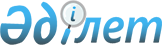 "2020-2022 жылдарға арналған аудандық бюджет туралы" Жаңақорған аудандық мәслихатының 2019 жылғы 26 желтоқсандағы №388 шешіміне өзгерістер енгізу туралыҚызылорда облысы Жаңақорған аудандық мәслихатының 2020 жылғы 31 наурыздағы № 434 шешімі. Қызылорда облысының Әділет департаментінде 2020 жылғы 2 сәуірде № 7335 болып тіркелді
      "Қазақстан Республикасының Бюджет кодексі" Қазақстан Респубикасының 2008 жылғы 4 желтоқсандағы кодексінің 109-бабына, "Қазақстан Республикасындағы жергілікті мемлекеттік басқару және өзін-өзі басқару туралы" Қазақстан Респубикасының 2001 жылғы 23 қаңтардағы Заңының 6-бабының 1-тармағының 1) тармақшасына сәйкес, Жаңақорған аудандық мәслихаты ШЕШІМ ҚАБЫЛДАДЫ:
      1. "2020-2022 жылдарға арналған аудандық бюжет туралы" Жаңақорған аудандық мәслихатының 2019 жылғы 26 желтоқсандағы № 388 шешіміне (нормативтік құқықтық актілерді мемлекеттік тіркеу Тізілімінде 7104 нөмірімен тіркелген, Қазақстан Республикасының нормативтік құқықтық актілердің эталондық бақылау банкінде 2020 жылғы 10 қаңтарда жарияланған) мынадай өзгерістер енгізілсін:
      аталған шешімнің 1-тармағы жаңа редакцияда жазылсын:
      "1. 2020-2022 жылдарға арналған аудандық бюджет тиісінше 1, 2 және 3-қосымшаларға сәйкес, оның ішінде 2020 жылға мынадай көлемде бекiтiлсiн:
      1) кірістер – 21 877 245,8 мың теңге, оның ішінде:
      салықтық түсімдер – 2 232 535 мың теңге;
      салықтық емес түсімдер – 7 045 мың теңге;
      негізгі капиталды сатудан түсетін түсімдер – 43 743 мың теңге;
      трансферттердің түсімдері – 19 593 922,8 мың теңге;
      2) шығындар – 21 995 256,9 мың теңге;
      3) таза бюджеттік кредит беру – 223 194 мың теңге:
      бюджеттік кредиттер – 343 717 мың теңге;
      бюджеттік кредиттерді өтеу – 120 523 мың теңге;
      4) қаржы активтерімен операциялар бойынша сальдо – 0:
      қаржы активтерін сатып алу – 0;
      мемлекеттік қаржы активтерін сатудан түсетін түсімдер – 0;
      5) бюджет тапшылығы (профициті) – - 223 194 мың теңге;
      6) бюджет тапшылығы қаржыландыру (профицитін пайдалану) – 223 194 мың теңге;
      7) бюджет қаражаттарының пайдаланатын қалдықтары – 118 011,1 мың теңге.".
      Аталған шешімнің 1-қосымшасы осы шешімнің қосымшасына сәйкес жаңа редакцияда жазылсын.
      2. Осы шешім 2020 жылдың 1 қантарынан бастап қолданысқа енгізіледі және ресми жариялауға жатады. 2020 жылға арналған аудандық бюджет
					© 2012. Қазақстан Республикасы Әділет министрлігінің «Қазақстан Республикасының Заңнама және құқықтық ақпарат институты» ШЖҚ РМК
				
      Жаңақорған аудандық мәслихатының
кезектен тыс ХLІІІ сессиясының төрағасы 

А. Кыстаубаева

      Жаңақорған аудандық
мәслихат хатшысы

Е. Ильясов
Жаңақорған аудандық маслихатының 2020 жылғы 31 наурызы №434 шешіміне қосымшаЖаңақорған аудандық мәслихатының 2019 жылғы 26 желтоқсандағы №388 шешіміне 1 - қосымша
Санаты
Санаты
Санаты
Санаты
Санаты
Сомасы, мың теңге
Сыныбы
Сыныбы
Сыныбы
Сыныбы
Сомасы, мың теңге
Кіші сыныбы
Кіші сыныбы
Кіші сыныбы
Сомасы, мың теңге
Атауы
Атауы
Сомасы, мың теңге
Түсімдер
Түсімдер
21877245,8
1
Салықтық түсімдер
Салықтық түсімдер
2232535
01
Табыс салығы 
Табыс салығы 
584723
1
Корпоративтік табыс салығы
Корпоративтік табыс салығы
60000
2
Жеке табыс салығы
Жеке табыс салығы
524723
03
Әлеуметтiк салық 
Әлеуметтiк салық 
566993
1
Әлеуметтік салық 
Әлеуметтік салық 
566993
04
Меншiкке салынатын салықтар
Меншiкке салынатын салықтар
1044282
1
Мүлiкке салынатын салықтар 
Мүлiкке салынатын салықтар 
1041782
5
Бірыңғай жер салығы 
Бірыңғай жер салығы 
2500
05
Тауарларға, жұмыстарға және қызметтерге салынатын iшкi салықтар 
Тауарларға, жұмыстарға және қызметтерге салынатын iшкi салықтар 
29849
2
Акциздер 
Акциздер 
6977
3
Табиғи және басқа да ресурстарды пайдаланғаны үшiн түсетiн түсiмдер
Табиғи және басқа да ресурстарды пайдаланғаны үшiн түсетiн түсiмдер
14910
4
Кәсiпкерлiк және кәсiби қызметтi жүргiзгенi үшiн алынатын алымдар
Кәсiпкерлiк және кәсiби қызметтi жүргiзгенi үшiн алынатын алымдар
7681
5
Ойын бизнесіне салық 
Ойын бизнесіне салық 
281
08 
Заңдық маңызы бар әрекеттерді жасағаны және (немесе) оған уәкілеттігі бар мемлекеттік органдар немесе лауазымды адамдар құжаттар бергені үшін алынатын міндетті төлемдер
Заңдық маңызы бар әрекеттерді жасағаны және (немесе) оған уәкілеттігі бар мемлекеттік органдар немесе лауазымды адамдар құжаттар бергені үшін алынатын міндетті төлемдер
6688
1
Мемлекеттік баж
Мемлекеттік баж
6688
2
Салықтық емес түсiмдер
Салықтық емес түсiмдер
7045
01
Мемлекеттік меншіктен түсетін кірістер
Мемлекеттік меншіктен түсетін кірістер
7045
5
Мемлекет меншігіндегі мүлікті жалға беруден түсетін кірістер
Мемлекет меншігіндегі мүлікті жалға беруден түсетін кірістер
6924
7
Мемлекеттік бюджеттен берілген кредиттер бойынша сыйақылар
Мемлекеттік бюджеттен берілген кредиттер бойынша сыйақылар
121
3
Негізгі капиталды сатудан түсетін түсімдер
Негізгі капиталды сатудан түсетін түсімдер
43743
03
Жердi және материалдық емес активтердi сату
Жердi және материалдық емес активтердi сату
43743
1
Жерді сату
Жерді сату
43743
4
Трансферттердің түсімдері
Трансферттердің түсімдері
19593922,8
01
Төмен тұрған мемлекеттiк басқару органдарынан трансферттер 
Төмен тұрған мемлекеттiк басқару органдарынан трансферттер 
3433,8
3
Аудандық маңызы бар қалалардың, ауылдардың, кенттердің, аулдық округтрдың бюджеттерінен трансферттер
Аудандық маңызы бар қалалардың, ауылдардың, кенттердің, аулдық округтрдың бюджеттерінен трансферттер
3433,8
02
Мемлекеттiк басқарудың жоғары тұрған органдарынан түсетiн трансферттер
Мемлекеттiк басқарудың жоғары тұрған органдарынан түсетiн трансферттер
19590489
2
Облыстық бюджеттен түсетiн трансферттер
Облыстық бюджеттен түсетiн трансферттер
19590489
Функционалдық топ
Функционалдық топ
Функционалдық топ
Функционалдық топ
Функционалдық топ
Сомасы, мың теңге
Функционалдық кіші топ
Функционалдық кіші топ
Функционалдық кіші топ
Функционалдық кіші топ
Сомасы, мың теңге
Бюджеттік бағдарламалардың әкімшісі
Бюджеттік бағдарламалардың әкімшісі
Бюджеттік бағдарламалардың әкімшісі
Сомасы, мың теңге
Бағдарлама 
Бағдарлама 
Сомасы, мың теңге
Атауы
Сомасы, мың теңге
Шығындар
21995256,9
01
Жалпы сипаттағы мемлекеттiк қызметтер 
1494235
112
Аудан (облыстық маңызы бар қала) мәслихатының аппараты
28863
001
Аудан (облыстық маңызы бар қала) мәслихатының қызметін қамтамасыз ету жөніндегі қызметтер
28863
122
Аудан (облыстық маңызы бар қала) әкімінің аппараты
149237
001
Аудан (облыстық маңызы бар қала) әкімінің қызметін қамтамасыз ету жөніндегі қызметтер
149237
452
Ауданның (облыстық маңызы бар қаланың) қаржы бөлімі
1144731
001
Ауданның (облыстық маңызы бар қаланың) бюджетін орындау және коммуналдық меншігін басқару саласындағы мемлекеттік саясатты іске асыру жөніндегі қызметтер
61825
003
Салық салу мақсатында мүлікті бағалауды жүргізу
1618
010
Жекешелендіру, коммуналдық меншікті басқару, жекешелендіруден кейінгі қызмет және осыған байланысты дауларды реттеу
1370
113
Төменгі тұрған бюджеттерге берілетін нысаналы ағымдағы трансферттер
1079918
805
Ауданның (облыстық маңызы бар қаланың) мемлекеттік сатып алу бөлімі
22815
001
Жергілікті деңгейде мемлекеттік сатып алу саласындағы мемлекеттік саясатты іске асыру жөніндегі қызметтер
22815
453
Ауданның (облыстық маңызы бар қаланың) экономика және бюджеттік жоспарлау бөлімі
44366
001
Экономикалық саясатты, мемлекеттік жоспарлау жүйесін қалыптастыру және дамыту саласындағы мемлекеттік саясатты іске асыру жөніндегі қызметтер
44366
458
Ауданның (облыстық маңызы бар қаланың) тұрғын үй-коммуналдық шаруашылығы, жолаушылар көлігі және автомобиль жолдары бөлімі
20809
001
Жергілікті деңгейде тұрғын үй-коммуналдық шаруашылығы, жолаушылар көлігі және автомобиль жолдары саласындағы мемлекеттік саясатты іске асыру жөніндегі қызметтер
20809
466
Ауданның (облыстық маңызы бар қаланың) сәулет, қала құрылысы және құрылыс бөлімі
3821
040
Мемлекеттік органдардың объектілерін дамыту
3821
493
Ауданың (облыстық маңызы бар қаланың) кәсіпкерлік, өнеркәсіп және туризм бөлімі
18167
001
Жергілікті деңгейде кәсіпкерлікті, өнеркәсіпті және туризмді дамыту саласындағы мемлекеттік саясатты іске асыру жөніндегі қызметтер
18167
801
Ауданның (облыстық маңызы бар қаланың) жұмыспен қамту, әлеуметтік бағдарламалар және азаматтық хал актілерін тіркеу бөлімі 
61426
001
Жергілікті деңгейде жұмыспен қамту, әлеуметтік бағдарламалар және азаматтық хал актілерін тіркеу саласындағы мемлекеттік саясатты іске асыру жөніндегі қызметтер
61193
003
Мемлекеттік органның күрделі шығыстары
233
02
Қорғаныс
25381
122
Аудан (облыстық маңызы бар қала) әкімінің аппараты
22195
005
Жалпыға бірдей әскери міндетті атқару шеңберіндегі іс-шаралар
22195
122
Аудан (облыстық маңызы бар қала) әкімінің аппараты
3186
007
Аудандық (қалалық) ауқымдағы дала өрттерінің, сондай-ақ мемлекеттік өртке қарсы қызмет органдары құрылмаған елдi мекендерде өрттердің алдын алу және оларды сөндіру жөніндегі іс-шаралар
3186
03
Қоғамдық тәртіп, қауіпсіздік, құқықтық, сот, қылмыстық-атқару қызметі
27429
458
Ауданның (облыстық маңызы бар қаланың) тұрғын үй-коммуналдық шаруашылығы, жолаушылар көлігі және автомобиль жолдары бөлімі
27429
021
Елдi мекендерде жол қозғалысы қауiпсiздiгін қамтамасыз ету
27429
04
Бiлiм беру
12625905
464
Ауданның (облыстық маңызы бар қаланың) білім бөлімі
110664
009
Мектепке дейінгі тәрбие мен оқыту ұйымдарының қызметін қамтамасыз ету
34676
040
Мектепке дейінгі білім беру ұйымдарында мемлекеттік білім беру тапсырысын іске асыруға
75988
464
Ауданның (облыстық маңызы бар қаланың) білім бөлімі
11992467
003
Жалпы білім беру
11690189
006
Балаларға қосымша білім беру
302278
466
Ауданның (облыстық маңызы бар қаланың) сәулет, қала құрылысы және құрылыс бөлімі
8246
021
Бастауыш, негізгі орта және жалпы орта білім беру объектілерін салу және реконструкциялау
8246
464
Ауданның (облыстық маңызы бар қаланың) білім бөлімі
514528
001
Жергілікті деңгейде білім беру саласындағы мемлекеттік саясатты іске асыру жөніндегі қызметтер
58848
004
Ауданның (областык маңызы бар қаланың) мемлекеттік білім беру мекемелерінде білім беру жүйесін ақпараттандыру
348926
005
Ауданның (областык маңызы бар қаланың) мемлекеттік білім беру мекемелер үшін оқулықтар мен оқу-әдiстемелiк кешендерді сатып алу және жеткізу
69186
007
Аудандық (қалалалық) ауқымдағы мектеп олимпиадаларын және мектептен тыс іс-шараларды өткiзу
828
015
Жетім баланы (жетім балаларды) және ата-аналарының қамқорынсыз қалған баланы (балаларды) күтіп-ұстауға қамқоршыларға (қорғаншыларға) ай сайынға ақшалай қаражат төлемі
12848
029
Балалар мен жасөспірімдердің психикалық денсаулығын зерттеу және халыққа психологиялық-медициналық-педагогикалық консультациялық көмек көрсету
19019
067
Ведомстволық бағыныстағы мемлекеттік мекемелер мен ұйымдардың күрделі шығыстары
4873
06
Әлеуметтiк көмек және әлеуметтiк қамсыздандыру
2554651
464
Ауданның (облыстық маңызы бар қаланың) білім бөлімі
3533
030
Патронат тәрбиешілерге берілген баланы (балаларды) асырап бағу 
3533
801
Ауданның (облыстық маңызы бар қаланың) жұмыспен қамту, әлеуметтік бағдарламалар және азаматтық хал актілерін тіркеу бөлімі 
1683399
010
Мемлекеттік атаулы әлеуметтік көмек
1683399
801
Ауданның (облыстық маңызы бар қаланың) жұмыспен қамту, әлеуметтік бағдарламалар және азаматтық хал актілерін тіркеу бөлімі 
822826
004
Жұмыспен қамту бағдарламасы
526359
006
Ауылдық жерлерде тұратын денсаулық сақтау, білім беру, әлеуметтік қамтамасыз ету, мәдениет, спорт және ветеринар мамандарына отын сатып алуға Қазақстан Республикасының заңнамасына сәйкес әлеуметтік көмек көрсету
53200
007
Тұрғын үйге көмек көрсету
7520
008
1999 жылдың 26 шілдесінде "Отан", "Даңқ" ордендерімен марапатталған, "Халық Қаһарманы" атағын және республиканың құрметті атақтарын алған азаматтарды әлеуметтік қолдау
60
009
Үйден тәрбиеленіп оқытылатын мүгедек балаларды материалдық қамтамасыз ету
7863
011
Жергілікті өкілетті органдардың шешімі бойынша мұқтаж азаматтардың жекелеген топтарына әлеуметтік көмек
92431
014
Мұқтаж азаматтарға үйде әлеуметтiк көмек көрсету
16350
017
Оңалтудың жеке бағдарламасына сәйкес мұқтаж мүгедектердi мiндеттi гигиеналық құралдармен қамтамасыз ету, қозғалуға қиындығы бар бірінші топтағы мүгедектерге жеке көмекшінің және есту бойынша мүгедектерге қолмен көрсететiн тіл маманының қызметтерін ұсыну 
65795
023
Жұмыспен қамту орталықтарының қызметін қамтамасыз ету
53248
801
Ауданның (облыстық маңызы бар қаланың) жұмыспен қамту, әлеуметтік бағдарламалар және азаматтық хал актілерін тіркеу бөлімі 
44893
018
Жәрдемақыларды және басқа да әлеуметтік төлемдерді есептеу, төлеу мен жеткізу бойынша қызметтерге ақы төлеу
2599
020
Үкіметтік емес ұйымдарда мемлекеттік әлеуметтік тапсырысты орналастыру
12738
050
Қазақстан Республикасында мүгедектердің құқықтарын қамтамасыз етуге және өмір сүру сапасын жақсарту
29556
07
Тұрғын үй-коммуналдық шаруашылық
296498
458
Ауданның (облыстық маңызы бар қаланың) тұрғын үй-коммуналдық шаруашылығы, жолаушылар көлігі және автомобиль жолдары бөлімі
9910
002
Мемлекеттiк қажеттiлiктер үшiн жер учаскелерiн алып қою, соның iшiнде сатып алу жолымен алып қою және осыған байланысты жылжымайтын мүлiктi иелiктен айыру
9575
049
Көп пәтерлі тұрғын үйлерде энергетикалық аудит жүргізу
335
466
Ауданның (облыстық маңызы бар қаланың) сәулет, қала құрылысы және құрылыс бөлімі
18034
003
Коммуналдық тұрғын үй қорының тұрғын үйін жобалау және (немесе) салу, реконструкциялау
15276
004
Инженерлік-коммуникациялық инфрақұрылымды жобалау, дамыту және (немесе) жайластыру
2758
458
Ауданның (облыстық маңызы бар қаланың) тұрғын үй-коммуналдық шаруашылығы, жолаушылар көлігі және автомобиль жолдары бөлімі
266054
027
Ауданның (облыстық маңызы бар қаланың) коммуналдық меншігіндегі газ жүйелерін қолдануды ұйымдастыру
225894
029
Сумен жабдықтау және су бұру жүйелерін дамыту
40160
458
Ауданның (облыстық маңызы бар қаланың) тұрғын үй-коммуналдық шаруашылығы, жолаушылар көлігі және автомобиль жолдары бөлімі
2500
016
Елдi мекендердiң санитариясын қамтамасыз ету
2500
08
Мәдениет, спорт, туризм және ақпараттық кеңістiк
437487
455
Ауданның (облыстық маңызы бар қаланың) мәдениет және тілдерді дамыту бөлімі
97134
003
Мәдени-демалыс жұмысын қолдау
97134
465
Ауданның (облыстық маңызы бар қаланың) дене шынықтыру және спорт бөлімі
103344
001
Жергілікті деңгейде дене шынықтыру және спорт саласындағы мемлекеттік саясатты іске асыру жөніндегі қызметтер
17686
005
Ұлттық және бұқаралық спорт түрлерін дамыту
54653
006
Аудандық (облыстық маңызы бар қалалық) деңгейде спорттық жарыстар өткiзу
5279
007
Әртүрлi спорт түрлерi бойынша аудан (облыстық маңызы бар қала) құрама командаларының мүшелерiн дайындау және олардың облыстық спорт жарыстарына қатысуы
25280
032
Ведомстволық бағыныстағы мемлекеттік мекемелер мен ұйымдардың күрделі шығыстары
446
455
Ауданның (облыстық маңызы бар қаланың) мәдениет және тілдерді дамыту бөлімі
170660
006
Аудандық (қалалық) кiтапханалардың жұмыс iстеуi
169563
007
Мемлекеттiк тiлдi және Қазақстан халқының басқа да тiлдерін дамыту
1097
456
Ауданның (облыстық маңызы бар қаланың) ішкі саясат бөлімі
4637
002
Мемлекеттік ақпараттық саясат жүргізу жөніндегі қызметтер
4637
455
Ауданның (облыстық маңызы бар қаланың) мәдениет және тілдерді дамыту бөлімі
26635
001
Жергілікті деңгейде тілдерді және мәдениетті дамыту саласындағы мемлекеттік саясатты іске асыру жөніндегі қызметтер
22120
032
Ведомстволық бағыныстағы мемлекеттік мекемелер мен ұйымдардың күрделі шығыстары
4515
456
Ауданның (облыстық маңызы бар қаланың) ішкі саясат бөлімі
35077
001
Жергілікті деңгейде ақпарат, мемлекеттілікті нығайту және азаматтардың әлеуметтік сенімділігін қалыптастыру саласында мемлекеттік саясатты іске асыру жөніндегі қызметтер
21956
003
Жастар саясаты саласында іс-шараларды іске асыру
13121
09
Отын-энергетика кешенi және жер қойнауын пайдалану
70440
458
Ауданның (облыстық маңызы бар қаланың) тұрғын үй-коммуналдық шаруашылығы, жолаушылар көлігі және автомобиль жолдары бөлімі
70440
036
Газ тасымалдау жүйесін дамыту 
70440
10
Ауыл, су, орман, балық шаруашылығы, ерекше қорғалатын табиғи аумақтар, қоршаған ортаны және жануарлар дүниесін қорғау, жер қатынастары
119879
462
Ауданның (облыстық маңызы бар қаланың) ауыл шаруашылығы бөлімі
34517
001
Жергілікте деңгейде ауыл шаруашылығы саласындағы мемлекеттік саясатты іске асыру жөніндегі қызметтер
34517
463
Ауданның (облыстық маңызы бар қаланың) жер қатынастары бөлімі
30689
001
Аудан (облыстық маңызы бар қала) аумағында жер қатынастарын реттеу саласындағы мемлекеттік саясатты іске асыру жөніндегі қызметтер
17858
004
Жердi аймақтарға бөлу жөнiндегi жұмыстарды ұйымдастыру
12831
462
Ауданның (облыстық маңызы бар қаланың) ауыл шаруашылығы бөлімі
54673
099
Мамандарға әлеуметтік қолдау көрсету жөніндегі шараларды іске асыру
54673
11
Өнеркәсіп, сәулет, қала құрылысы және құрылыс қызметі
31011
466
Ауданның (облыстық маңызы бар қаланың) сәулет, қала құрылысы және құрылыс бөлімі
31011
001
Құрылыс, облыс қалаларының, аудандарының және елді мекендерінің сәулеттік бейнесін жақсарту саласындағы мемлекеттік саясатты іске асыру және ауданның (облыстық маңызы бар қаланың) аумағын оңтайла және тиімді қала құрылыстық игеруді қамтамасыз ету жөніндегі қызметтер
31011
12
Көлiк және коммуникация
195739
458
Ауданның (облыстық маңызы бар қаланың) тұрғын үй-коммуналдық шаруашылығы, жолаушылар көлігі және автомобиль жолдары бөлімі
173863
023
Автомобиль жолдарының жұмыс істеуін қамтамасыз ету
25750
045
Аудандық маңызы бар автомобиль жолдарын және елді-мекендердің көшелерін күрделі және орташа жөндеу
5066
051
Көлiк инфрақұрылымының басым жобаларын іске асыру
143047
458
Ауданның (облыстық маңызы бар қаланың) тұрғын үй-коммуналдық шаруашылығы, жолаушылар көлігі және автомобиль жолдары бөлімі
21876
037
Әлеуметтік маңызы бар қалалық (ауылдық), қала маңындағы және ауданішілік қатынастар бойынша жолаушылар тасымалдарын субсидиялау
21876
13
Басқалар
172423
452
Ауданның (облыстық маңызы бар қаланың) қаржы бөлімі
45360
012
Ауданның (облыстық маңызы бар қаланың) жергілікті атқарушы органының резерві 
45360
458
Ауданның (облыстық маңызы бар қаланың) тұрғын үй-коммуналдық шаруашылығы, жолаушылар көлігі және автомобиль жолдары бөлімі
127063
064
"Ауыл-Ел бесігі" жобасы шеңберінде ауылдық елді мекендердегі әлеуметтік және инженерлік инфрақұрылымдарды дамыту
127063
14
Борышқа қызмет көрсету
121
452
Ауданның (облыстық маңызы бар қаланың) қаржы бөлімі
121
013
Жергілікті атқарушы органдардың облыстық бюджеттен қарыздар бойынша сыйақылар мен өзге де төлемдерді төлеу бойынша борышына қызмет көрсету
121
15
Трансферттер
3944058
452
Ауданның (облыстық маңызы бар қаланың) қаржы бөлімі
3944058
006
Пайдаланылмаған (толық пайдаланылмаған) нысаналы трансферттерді қайтару
13251,5
038
Субвенциялар
3929336
054
Қазақстан Республикасының Ұлттық қорынан берілетін нысаналы трансферт есебінен республикалық бюджеттен бөлінген пайдаланылмаған (түгел пайдаланылмаған) нысаналы трансферттердің сомасын қайтару
1470,5
3.Таза бюджеттік кредит беру
343717
Бюджеттік кредиттер
343717
7
Тұрғын үй-коммуналдық шаруашылық
13667
458
Ауданның (облыстық маңызы бар қаланың) тұрғын үй-коммуналдық шаруашылығы, жолаушылар көлігі және автомобиль жолдары бөлімі
13667
081
Кондоминиум объектілерінің ортақ мүлкіне күрделі жөндеу жүргізуге кредит беру
13667
10
Ауыл, су, орман, балық шаруашылығы, ерекше қорғалатын табиғи аумақтар, қоршаған ортаны және жануарлар дүниесiн қорғау, жер қатынастары
330050
462
Ауданның (облыстық маңызы бар қаланың) ауыл шаруашылығы бөлімі
330050
008
Мамандарды әлеуметтік қолдау шараларын іске асыру үшін бюджеттік кредиттер
330050
5
Бюджеттiк кредиттердi өтеу
120523
1
Мемлекеттiк бюджеттен берiлген бюджеттiк кредиттердi өтеу
120523
13
Жеке тұлғаларға жергiлiктi бюджеттен берiлген бюджеттiк кредиттердi өтеу
120523
Қаржы активтерімен операциялар бойынша сальдо
0
Қаржы активтерін сатып алу
0
5. Бюджет тапшылығы (профициті) 
-223194
6. Бюджет тапшылығын қаржыландыру (профицитті пайдалану) 
223194
7
Қарыздар түсiмi
343717
2
Қарыз алу келiсiм-шарттары
343717
03
Ауданның (облыстық маңызы бар қаланың) жергiлiктi атқарушы органы алатын қарыздар
343717
16
Қарыздарды өтеу
120523
452
Ауданның (облыстық маңызы бар қаланың) қаржы бөлiмi
120523
008
Жергiлiктi атқарушы органның жоғары тұрған бюджет алдындағы борышын өтеу
120523
8
Бюджет қаражаттарының пайдаланылатын қалдықтары
118011,1
1
Бюджет қаражатының бос қалдықтары
118011,1
01
Бюджет қаражатының бос қалдықтары
118011,1